МІСЬКИЙ МЕТОДИЧНИЙ КАБІНЕТДЕПАРТАМЕНТУ ОСВІТИВІННИЦЬКОЇ МІСЬКОЇ РАДИ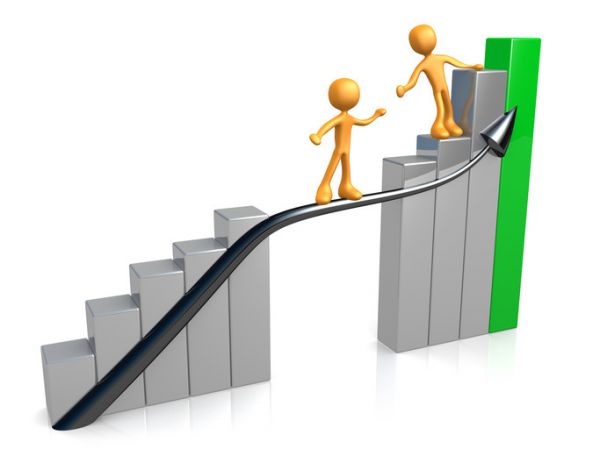 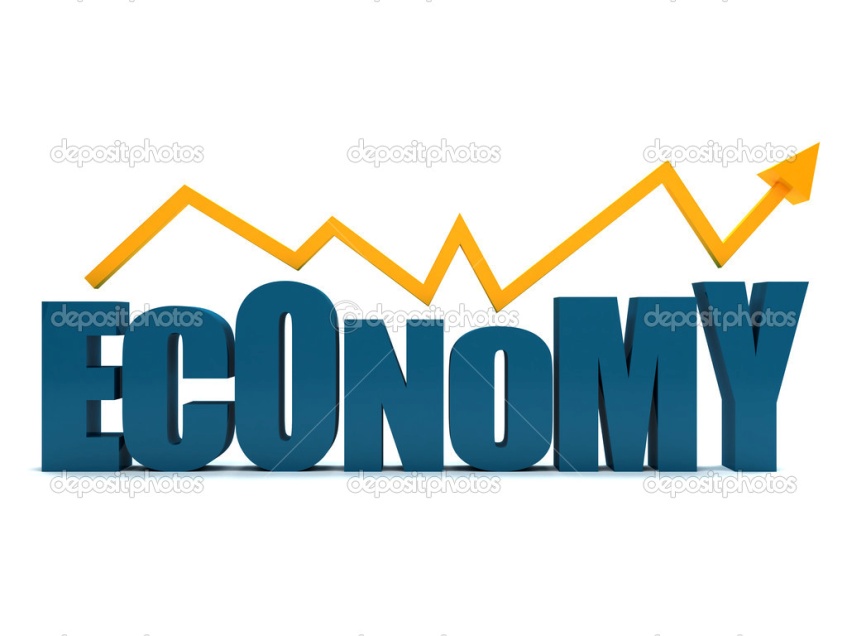 ЕКСПРЕС  - БЮЛЕТЕНЬФАХОВОЇ ІНФОРМАЦІЇДЛЯВЧИТЕЛІВ   ЕКОНОМІКИсічень 2018Розвиток економічної освіти у  2017 – 2018 навчальному році.Сьогодні економіка на глобальному й особистісному рівнях відіграє вирішальну роль у зміні людського світогляду. Вона вчить орієнтуватись у складних соціально-економічних процесах на рівні споживача та виробника, держави і світового господарства. Глобалізація і загострення соціально- економічних, природно-ресурсних та інших проблем підвищують роль і значення економічної освіти. В умовах ринкової економіки дуже важливо точно знати економічну суть і зміст її категорій. Щоб відбулися кардинальні зміни в економіці України, необхідно підготувати молодих висококваліфікованих фахівців, глибоко і всебічно освічених, здатних адаптуватися до нових умов та активно включитися у соціально-економічні перетворення суспільства . Відповідно до нового Державного стандарту базової та повної загальної освіти основними завданнями шкільного предмета «Економіка» є: сформувати базові знання з економічної науки, ознайомити з основними тенденціями розвитку економіки (науки і господарства) на сучасному етапі, сприяти вибору професії. Вивчення цього курсу слід забезпечити так, щоб учні знали і розуміли сутність і структуру економіки та економічних відносин, економічної системи України, функціонування ринку праці, бюджетної, фінансової, податкової системи, сутність підприємництва, уміли аналізувати економічні відносини, використовуючи при цьому історичний підхід, критичне мислення та елементи логіки, добирати джерела економічної інформації та працювати з економічними даними, встановлювати причинно-наслідкові зв’язки між економічними подіями на міжнародній арені та в Україні, аналізувати та враховувати фінансові ризики, застосовувати набуті знання і вміння під час планування домашнього господарства та бюджету родини, формування власних професійних цілей та вибору шляхів їх досягнення, виявляти ставлення до власних економічних потреб та шляхів їх задоволення, оцінювати особливості сучасного ринку праці в Україні, наявні економічні ресурси, можливість розроблення та реалізації особистих економічних проектів, розуміти об’єктивні причини глобалізації. Розвиток не тільки економічного мислення, а й фінансових компетенцій і культури забезпечує курс «Фінансова грамотність», який впроваджується в рамках проведення дослідно-експериментальної роботи на базі загальноосвітніх та вищих навчальних закладів І–ІІ рівнів акредитації України у 2012–2019 роках (наказ МОНмолодьспорту України від 19 липня 2012 р. № 828). Навчально-методичне забезпечення курсу «Фінансова грамотність» розміщене на сайті Інституту модернізації змісту освіти (https://imzo.gov.ua/diyalnist/innovatsiyna-ta-doslidno-eksperementalna/kursfinansova-gramotnist/). Навчальні заклади м. Вінниці успішно впроваджують курс «Фінансова грамотність», беруть участь у турнірах, конкурсах, семінарах. У І семестрі 2017 – 2018 навчального року  на Київщині завершився ІV Всеукраїнський турнір юних знавців курсу «Фінансова грамотність». Він проходив у кілька етапів, перший з яких – заочний – стартував ще на початку листопада. У ньому брали участь 30 команд з різних областей України. За результатами двобоїв серед них було відібрано 10 збірних-фіналістів для очного змагання.На початку грудня учасників фіналу було запрошено до Києва, аби визначити переможця. За результатами інтелектуальних змагань призові місця отримали шість команд.Перше місце виборола харківська команда «Бізнес-сила». Друге місце розділили між собою учні Конотопської спеціалізованої школи №3 «Конотопські відьми» та Вінницького комунального закладу «Фізико-математична гімназія № 17». Третє місце посіли одразу троє команд-учасниць: команда «Десяточка» Міловської загальноосвітньої школи, команда «Депозит» середньої школи № 163 ім. М. Кирпоноса м. Києва та команда Олешківської гімназії Херсонської області.Окрім цього, журі турніру визначило кращі команди у окремих номінаціях - наука, аналітика, винаходи, дизайн та медіа.На завершення конкурсу переможців привітав заступник Міністра  освіти і науки Павло Хобзей. Він зазначив, що наразі фінансова грамотність є необхідною освітньою потребою. А у майбутньому вона стане запорукою фінансової безпеки та стабільності окремих громадян та країни в цілому.Під час фіналу турніру для учасників були організовані екскурсії до Верховної Ради, скарбниці та Музею грошей Національного банку. У старшій школі економіка як базова дисципліна у 2017/2018 навчальному році викладається в 11-класах всіх профілів, окрім економічного (одна година на тиждень). У 2017/2018 навчальному році економіка викладається на профільному рівні у класах економічного профілю. Навчання здійснюється за програмами: «Програми для загальноосвітніх навчальних закладів. Економіка. 11 класи. Рівень стандарту, академічний рівень. — 2010»; «Програма для загальноосвітніх навчальних закладів. Економіка. 10–11 клас. Профільний рівень. 2010». (наказ МОН від 28.10.2010 № 102). Економіка у 2017/2018 навчальному році в загальноосвітніх навчальних закладах на рівні стандарту та академічному рівні вивчається у 11 класах, програма розрахована на 35 годин, що охоплюють години вивчення матеріалу на уроках, включно з тими, які призначені для виконання практичних робіт, та резервний час. Для вивчення навчального предмета «економіка» рекомендовано підручники-переможці Всеукраїнського конкурсу рукописів підручників для 11-х класів загальноосвітніх навчальних закладів: Економіка (рівень стандарту, академічний рівень). 11 клас (авт. Радіонова І. Ф.), Кам’янець-Подільський: Аксіома, 2011; Економіка (рівень стандарту, академічний рівень). 11 клас (авт. Крупська Л. П., Тимченко І. Є., Чорна Т. І.). — Харків: Ранок, 2011.Фінансова грамотність українців: базові поняття.Про ухвалення парламентом пенсійної реформи не висловився хіба що ледачий. Парадокс, але до цього моменту існуючі проблеми з пенсійними виплатами хвилювали переважно дійсних або потенційних пенсіонерів.У молоді і без того реальних проблем завжди було повно, щоби перейматися ще й майбутніми пенсіями. А популістів та політиків до репрезентативної вибірки, певна річ, ми не включатимемо.Водночас, чомусь тільки зараз ми почули гасла на кшталт "Дбайте про пенсію заздалегідь! Є легальна робота – буде й пенсія! Заощаджуйте! Керуйте своїм фінансовим майбутнім!". Інша справа, що для переважної більшості ці гасла так і залишаться лише словами на папері.До того ж розповсюдженою є скептична думка, що фінансові знання потрібні лише заможнім, а бідним немає чим керувати.Українцям якось звичніше в будь-якому державному рішенні намагатися віднайти підступ або зраду, тому нашим завданням є популяризація фінансових знань та формування усвідомленого вибору кожного.Певна річ, щоби подолати ментальні стереотипи, що роками пускали коріння в наших головах, треба спочатку усвідомити існування проблеми, а потім ще й попрацювати над собою.Насправді, громадянам потрібно розповідати не стільки про валютні курси, депозити чи криптовалюти, скільки про базові речі. Йдеться про знання, що необхідні кожному для повсякденного життя.Зокрема, виховання звички до заощаджень та економії, стимулювання фінансового обліку та планування на всіх етапах життя, опанування простих правил захисту від кіберзлочинців та основ співпраці з фінансовими установами/банками, користування картками, банкоматами та платіжними терміналами. Важливо не тільки заробити гроші, але й не втратити їх або не влізти в безкінечні боргові зобов'язання.Звісно, наступним рівнем після базового було б навчання людей грамотним інвестиціям: вкладати кошти в акції, облігації, депозитні рахунки, інвестиційні монети, диверсифікувати портфель, щоб можна було отримувати довгостроковий прибуток від зростання вартості вкладень...Хоча, за умови розвинутого економічного ринку це вже має бути професійна сфера брокерів чи фінансових консультантів.Надто часто ми бачимо під будівлями державних регуляторів мітинги ошуканих клієнтів банків, чуємо історії про життєві трагедії через непомірні позики. Можливо цим людям ніхто ніколи не пояснював, що позика — це не додатковий дохід, а додаткові витрати.Перше питання, яке треба собі задати, коли береш кредит, не наскільки бажана та річ, яку ти купиш за рахунок кредиту, а як ти будеш його віддавати. Що поручитель відповідає перед кредитором так само, як і той його друг чи родич, за кого він поручився. Що про безтурботну пенсію варто подбати заздалегідь.Також нерідко ми дізнаємося, що значна частка громадян, які отримали зарплату чи соціальні банківські картки, не розуміє елементарних правил техніки безпеки. Особливо це стосується людей літнього віку.Варто все ж відзначити, що значне просування в напрямку фінансової просвіти таки зроблено. Останніми роками з'явилося чимало літератури українських авторів з управління особистими фінансами.Також в Україні започатковані щорічні відзначення: 31 жовтня - Всесвітній день заощаджень, з 6 до 15 листопада цієї осені — п'ятий Всеукраїнський тиждень фінансової грамотності, в березні — Global Money Week. Відзначаючи ці заходи, проводяться різноманітні тренінги та бізнес-курси, інтерактивні заняття з обліку власних фінансів, ефективних заощаджень, планування майбутнього та захисту від кіберзлочинців.Отже, не дивно, що потрохи фінансова грамотність населення починає зростати і можна вже спостерігати позитивну тенденцію, особливо у молоді.Так, наприклад, з 2013 року Національним банком (НБУ) спільно з Міністерством освіти та науки України (МОН), Агенцією США з міжнародного розвитку (USAID), учасниками фінансового ринку та громадськими організаціями для дорослих та дітей реалізується безліч просвітницьких заходів.Ще у січні 2014 року НБУ отримав повноправне членство від України в Міжнародній мережі фінансової просвіти Організації економічного співробітництва та розвитку (OECD/INFE).Окрім того, оптимістичним результатом є фінішний етап розпочатого МОН в 2012 році експериментального впровадження курсу "Фінансова грамотність" в загальноосвітніх навчальних закладах. За цей час кількість шкіл по всій Україні, в яких вже викладається цей практично орієнтований курс, зросла до 1 100.Активно використовуються в школах і матеріали курсу за вибором "Фінансове виховання", який було підготовлено експертами Асоціації нової економічної освіти.Упродовж 2013-2016 років заходами "Тижнів фінансової грамотності" було охоплено близько 40 000 українців. А цього року проект має на меті залучити до навчання понад 50 000 громадян різного віку та соціального стану.Навички для всіхАкцентуючи увагу на необхідності розширення соціально-демографічної карти фінансової обізнаності українців, Асоціація нової економічної освіти ставить собі за мету забезпечити дітей та їхніх батьків можливістю отримати фундаментальні фінансові навички шляхом залучення на свій світлий бік якомога більше партнерів, волонтерів, тренерів, навчальних та соціальних закладів.Цієї осені таким просвітницьким джерелом є "Тиждень фінансової грамотності в Україні",  який разом з іншими подібними ініціативами повинен дати поштовх для запуску загальнонаціональної програми з доступності фінансових компетенцій для всіх.Основи фінансової грамотностіГрамотний підхід до коштів. В цьому пункті ви повинні повністю змінити своє ставлення до грошей і навчити себе сприймати їх як гнучкий інструмент, яким можна легко і просто управляти, не залежати від грошей, а зробити так, щоб вони працювали на вас і ваш добробут;Облік і ретельне планування своїх фінансових коштів. Тільки за допомогою особистого фінансового плану, який ви можете скласти самостійно або скористатися послугами особистого фінансового консультанта, у вас вийде раціонально управляти всіма своїми доходами і витратами, правильно поставити перед собою цілі, на які необхідно накопичити певну суму грошових коштів. Грамотний підхід до розподілу всіх грошових потоків необхідний для накопичень з метою придбання нерухомості або автомобіля, створення «подушки безпеки», акумулювання капіталу для створення активів, щоб жити на відсотки, і для багатьох інших фінансових життєво важливих завдань;Основи співпраці з фінансовими установами. Сьогодні щоб стати успішним і багатим, необхідно вміти налагоджувати взаємини з банками, страховими компаніями, брокерами та іншими учасниками фінансового ринку, використовувати інструменти для ефективного управління фінансами, заощадження та примноження грошей. З кожним роком все більше і більше людей розуміють всю ефективність роботи з фінансовими установами, і ви повинні навчитися грамотно користуватися всіма наданими можливостями, розуміти, що споживчий кредит — це прямий шлях до бідності, а накопичення грошей допоможе стати багатшими. Завдяки великому вибору всіляких програм і послуг, які є на фінансовому ринку, сьогодні можна починати отримувати доходи з самими мінімальними вкладеннями;Фінансова грамотність включає в себе і розуміння того, що активний спосіб отримання доходу, не буде тривати вічно. Рано чи пізно, вам доведеться піти на пенсію і краще зробити так, щоб до цього моменту у вас були джерела пасивного доходу. А краще не чекати пенсії, а намагатися ще в молодому віці створити джерела пасивного доходу;Інвестиції — це найскладніша, пов'язана з певними ризиками основа фінансової грамотності. Тут необхідно докласти зусиль для того, щоб зрозуміти всі нюанси, які можуть вас очікувати в різних сегментах. І чим вище очікується прибутковість від вкладених інвестицій, тим вище ризики втрати ваших грошей. Ідеальний вихід в цьому випадку — послуги особистого фінансового консультанта, який зможе допомогти вам скомпонувати портфель інвестицій і мінімізувати ризики.Освоєння фінансової грамотності може включати:Співпраця з вашим особистим фінансовим консультантом, який допоможе придбати необхідні навички управління фінансами, покаже всю ефективність інструментів, якими можна і потрібно користуватися;Самостійне отримання знань. Вам доведеться відвідувати різні курси з фінансової грамотності, вивчати спеціальну літературу, читати книги, написані людьми, які стали багатими, відвідувати різноманітні сайти, головною темою яких і є фінансова грамотність. У будь-якому з цих джерел ви можете зіткнутися з величезною купою непотрібної інформації, але все ж зерна істини і користі ви зможете почерпнути.Будь-який досвід безцінний. І навіть якщо ви намагаєтеся отримати знання самостійно, методом проб і помилок, це багато чому вас навчить і в кінці кінців, ви зможете стати фінансово незалежним, тобто отримаєте саме те, до чого прагне будь-яка розсудлива людина. Фінансова незалежність — це той стан, коли ви просто живете, а не приділяєте велику частину свого життя на те, щоб шукати нові джерела доходу: у вас вже є пасивний дохід, який регулярно і постійно приносить вам гроші.Золоті правила фінансової грамотностіНавчіть себе завжди заробляти більше, а витрачати менше. Коли ви станете спокійно ставитися до цього правила і зрозумієте всю його доцільність, можна говорити про те, що ви зможете стати фінансово незалежною людиною. При цьому важливо починати дотримуватися цього правила якомога раніше;Погасіть борги і відмовтеся взагалі від споживчих кредитів. Навіть не думайте брати в борг для того, щоб відкрити депозит або інвестувати ці кошти. Протягом усього періоду, поки ваші гроші будуть «працювати», ви самі будете працювати на борги. І в кінцевому підсумку вийде, що ви взагалі нічого не заробили, а ваш пасивний дохід в кращому випадку просто перекрив відсотки по боргах;Обов'язково ставте перед собою реальні цілі, по конкретно встановленим сумам грошових коштів, строкам виконання свого бажання. Таке планування набагато ефективніше сумбурних дій і кроків, коли ви намагаєтеся втілити в життя ідею, яка щойно прийшла на розум;Створюйте фінансові резерви і «подушки безпеки» і тоді ви ніколи не скотитеся за межу бідності. Люди, які один раз пройшли цей шлях від злиднів до багатства, занадто добре знають ціну і ту кількість років, які вони витратили на те, чого в кінцевому підсумку домоглися;При створенні капіталу завжди намагайтеся вкладати ті вільні кошти, які не шкода втратити, особливо в тому випадку, якщо ви пробуєте себе в агресивних інвестиціях;Для створення накопичень, джерел доходу як активного, так і пасивного, завжди створюйте окремі напрямки і диверсифікуйте ризики — так, навіть при несприятливій економічній ситуації в країні, ви не втратите все;Завжди ретельно контролюйте те, як ви виконуєте свій фінансовий план, корегуйте його, перенаправляйте свої фінансові потоки і зменшуйте витрати;Користуйтеся усіма наданими сьогодні інструментами накопичень та управління фінансами — тільки комплексний підхід і сукупність всіх методів, допоможуть швидше перейти до пасивного доходу та фінансової незалежності.Одним з важливих інструментів фінансової грамотності вважається економія, причому розумна, а не тотальна. Якщо ви думаєте, що відмовляючи собі у всьому, в тому числі і в найнеобхіднішому, і складаючи в банку всі свої доходи ви скоро станете багатим, то ви глибоко помиляєтеся. Раніше вас стане успішним той, хто раціонально вміє робити накопичення, використовує фінансовий план, ставить перед собою розумні цілі і поступово рухається шляхом їх реалізації. Не можна забувати і про фінансову дисципліну, від якої багато в чому залежить тривалість вашого шляху до незалежності від грошей. Якщо ви вмієте цінувати свою працю, поважаєте себе і те, як вам дістаються гроші, ви зможете і економити, і розумно витрачати, а значить — швидше зробите все для того, щоб перейти від активного заробітку, до пасивних доходів. Особливо важливо дотримуватися цього принципу в тому випадку, якщо на вас раптово звалюється неочікувана і велика сума грошей і тут ви повинні грамотно її розподілити. Якщо у вас вийде це зробити, значить ви точно йдете шляхом здійснення своєї мрії і поступово набуваєте всі необхідні фінансові навички і знання, стаєте фінансово грамотною, успішною і багатою людиною.І ще один момент: коли ви станете багатим і благополучним, не тримайте в собі всі знання, а поділіться ними з якомога більшою кількістю людей.
Не забувайте, що добрі справи завжди винагороджуються — іноді навіть дзвінкою монетою, як у випадку з тими людьми, книги яких ви читаєте і вчитеся на їх прикладі ставати багатою і незалежною людиною.Зміни у роботі вчителя відповідно нового закону про освіту. Атестація вчителів (раз на 5 років) наразі залишається без змін.Поки МОН не затвердить нове Положення про атестацію педагогічних працівників, присвоювати вищу категорію та педагогічні звання будуть управління освіти, а 1 та 2 категорію, а також кваліфікацію “спеціаліста” – навчальний заклад.Нові відносини між колегами та підвищення кваліфікації“Професійний вчитель = якісна освіта дітей” – за цією логікою йшли автори реформи. І саме тому в проекті закону про освіту передбачено так багато новацій саме щодо підвищення кваліфікації вчителів.Він більше не буде зобов’язаним слухати лекції в Інституті післядипломної педагогічної освіти (ІППО). Наявні державні курси не відповідають запитам вчителів – про це вони неодноразово самі вказують під час анкетувань та обговорень. Натомість вчителі змушені своїм коштом оплачувати відвідування тих тренінгів, які вважають потрібними для своєї роботи.Якщо закон буде проголосований, то ІППО стануть одним із суб’єктів, який має право надавати послуги з підвищення кваліфікації. З’являється конкуренція поміж такими закладами, і від цього виграє вчитель.Стаття 59 законопроекту дає вчителям можливість самостійно обирати, в якій формі та де саме підвищувати свою кваліфікацію.У проекті закону записано: “Педагогічні та науково-педагогічні працівники мають право підвищувати кваліфікацію у закладах освіти, що мають ліцензію на підвищення кваліфікації або провадять освітню діяльність за акредитованою освітньою програмою. Результати підвищення кваліфікації у таких закладах освіти не потребують окремого визнання і підтвердження”.І далі: “Педагогічні та науково-педагогічні працівники мають право підвищувати кваліфікацію в інших суб’єктів освітньої діяльності, фізичних та юридичних осіб. Результати підвищення кваліфікації педагогічного (науково-педагогічного) працівника у таких суб’єктів визнаються окремим рішенням педагогічної (вченої) ради.(…) Вид, форму та суб’єкта підвищення кваліфікації обирає педагогічний (науково-педагогічний) працівник”.Яким чином все це відбуватиметься?Школа отримуватиме кошти на підвищення кваліфікації своїх педагогічних працівників. Ці кошти будуть розподілятися згідно із рішенням Педради.Отже, за логікою авторів нового закону, вчителі самі аналізують, де вони хочуть підвищити кваліфікацію. Після цього подають заявку до адміністрації школи. Тоді збирається Педрада – і вирішує, кого й куди направляти на підвищення кваліфікації.Відтак Педрада ухвалює рішення: “Ми даємо згоду на те, аби цей конкретний вчитель підвищив свою кваліфікацію саме в цьому місці, чи не даємо? Направляємо туди кошти чи ні?”. Далі, відповідно до цього плану, вчителі відвідують курси, семінари чи тренінги – а кошти на їх оплату перераховує школа (а не управління освіти).Втім, закон дозволяє іншим фізичним та юридичним особам фінансувати такі курси для вчителів.Яким чином буде визнаватися підвищення кваліфікації в тих громадських організаціях, які не мають ліцензії на провадження освітньої діяльності?Це питання має бути врегульовано постановою Кабміну. Проект закону каже, що це можливо. Але механізми визнання такого підвищення кваліфікації ще мають бути напрацьовані.Новий проект закону каже, що вчитель має підвищувати свою кваліфікацію не менше 150 академічних годин впродовж п’яти років. З цих 150 годин певна кількість обов’язково має бути спрямована на вдосконалення знань, вмінь і практичних навичок з роботи з дітьми з особливими освітніми потребами.При цьому вчителі мають підвищувати свою кваліфікацію щорічно – кількість годин може бути різною, але вони мають покращувати свої знання та вміння не один раз на 5 років, а саме щорічно.Фінансування цих 150 годин підвищення кваліфікації педагогів оплачуватимуть за кошти державного та місцевого бюджетів.Зацитуємо тут закон: “Обсяг коштів, що додатково виділяються з державного бюджету на підвищення кваліфікації педагогічних працівників, заробітна плата яких виплачується за рахунок освітньої субвенції, не може бути меншим 2 відсотків від відповідної освітньої субвенції.Обсяг коштів, що додатково виділяються з місцевих бюджетів на підвищення кваліфікації інших педагогічних і науково-педагогічних працівників комунальних закладів освіти, не може бути меншим 2 відсотків від фонду заробітної плати цих працівників”.По-третє, закон передбачає можливість добровільної сертифікації вчителів.Після її успішного проходження вчитель отримуватиме доплату в розмірі 20% від посадового окладу протягом строку дії сертифікату – тобто, упродовж 3 років. Крім того, успішна сертифікація зараховується як проходження атестації.А вчитель, який її пройшов, може залучатися до проведення інституційного аудиту в інших школах та розробки й акредитації освітніх програм. Ну і звісно, такий вчитель має поширювати нові методики компетентнісного навчання та нові освітні технології. По суті, він має бути тим “агентом змін”, про якого так часто і багато говорять.За визначенням з проекту закону, сертифікацією є “зовнішнє оцінювання професійних компетентностей педагогічного працівника (у тому числі з педагогіки та психології, практичних вмінь застосування сучасних методів і технологій навчання), що здійснюється шляхом незалежного тестування, самооцінювання та вивчення практичного досвіду роботи”.Хто саме буде його проводити і в якій формі, ще мають визначити МОН та затвердити Кабмін. Але наразі відомо, що на початку реалізації цієї задумки планується залучати до сертифікації Український центр оцінювання якості освіти (УЦОЯО).По-четверте, закон дає вчителю багато свободи під час своєї роботи.Стаття 54 проекту закону вказує, що педагоги мають право на “академічну свободу, включаючи свободу викладання, свободу від втручання в педагогічну, науково-педагогічну та наукову діяльність, вільний вибір форм, методів і засобів навчання, що відповідають освітній програмі”.Вони також мають право на розробку та впровадження авторських навчальних програм, проектів, освітніх методик і технологій, методів і засобів.Зараз учителі мають право розробляти свої програми, проте їх украй важко акредитувати. Новий закон дозволить вчителям працювати за типовими програмами, розробленими МОН, або акредитовувати свої. Держава ж визначатиме очікувані результати після кожного року навчання, а шлях до цих результатів педагог зможе визначати сам, виходячи з потреб та талантів учнів.Методист з навчальних дисциплін                              А.А. Півторак